						1–4 klasių Respublikinio mokinių gebėjimų konkurso„Lietuvos gamtininkas“ sąlygų 1 priedas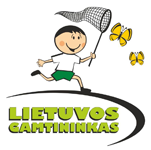 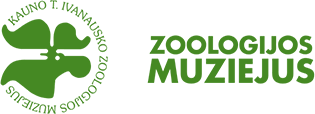 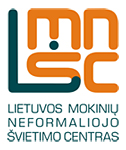 1–4 klasių respublikinio mokinių gebėjimų konkurso „Lietuvos gamtininkas“ Dalyvio anketa2017 m.I. Informacija apie konkurso dalyvį / dalyvius:II. Informacija apie vadovą:1–4 klasių respublikinio mokinių gebėjimų konkurso „Lietuvos gamtininkas“ Atrankinės užduotys2017 m.Mokiniai, vadovaujami mokytojo / vadovo, savo mokyklos teritorijoje nufotografuoja (įrašyti pavadinimus):2 paukščius............................................................................................................................................,5 medžius...............................................................................................................................................................................................................................................................................................................................................................................................................................................................................,1 kerpę arba samaną..............................................................................................................................,1 drugelį................................................................................................................................................,1 vabalą...................................................................................................................................................Remdamiesi literatūra atpažinkite rastus organizmus. Kokių augalų ar gyvūnų daugiausia aptikote mokyklos aplinkoje.........................................................................................................................................................................................................?Rinkmenos dydis iki 30 MBIšsaugodami dokumentą, pavadinime nurodykite įstaigos pavadinimą (pvz. Miesto mokykla.doc)Eil.Nr.Autoriaus(-ių) vardas, pavardė**KlasėŠvietimo įstaigos pavadinimasTel. nr.El. pašto adresasEil.Nr.Mokytojo vardas, pavardėŠvietimo įstaigos pavadinimasTel. nr. El. pašto adresas